        Pole stratégique / Compte-rendu de réunion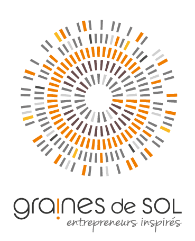 Date : 23/01/20Participants : (Rayer absents)Stéphan ROUCHONFleur GUILLEMAIN D’ÉCHONMarie-Colombe TROLLEMagali PÉCHAIREMaud ZUDDASNathalie PAIRASSOAnne-Sophie CHUITMaureen MILETMagali GEINDRE Anne-Gaëlle ERARD
Marie-Colombe annonce sa démission du POSTSujets à l’ordre du jourSujet 1 : Arrivée de PierreAbsent car arrivée 2ème bébé Décisions / Éléments d’actions :Prise de poste sur accueil/admin/gestion futur coworkingSujet 2 : Présentation entrepreneur Vienne CondrieuPrésentation par Valérie d’une proposition argumentée et expliquée Décisions / Éléments d’actions :Décision refusée car 2 objections non levées :- risque de « diluer l’énergie » par rapport aux chantiers déjà planifiés sur 2020 et - distance trop importante par rapport au territoire « coeur » de GDS.Sujet 3 : Cas pour fonctionnement de la coopérativeDemande d’une entrepreneuse de prendre 1 salarié.e en CDD à temps partiel  Décisions / Éléments d’actions :Proposition acceptée par consentement : Sur ce cas particulier, l’ESA peut embaucher une personne si elle bloque la trésorerie nécessaire au financement du salaire sur toute la durée du CDD. Décision prise pour 6 mois max.Responsable-s + date d’échéance : StéphanSujet 4 : Présentation groupe Cohésion (groupe mature)1 GT s’est créé : Communication/Cohésion dans GDS avec 4 ESA.
Identification de 9 « groupes métiers »
- Conseil, formation
- Bien-être du corps, de l’esprit et des relations 
- Commerce
- Informatique
- Création, fabrication
- CulturelDécisions / Éléments d’actions :Proposition de faire des mensuelles « thématiques » Responsable-s + date d’échéance : Fleur et M. Zuddas
1ère mensuelle 7/02/20 (conseil/formation/bien-être)Sujet 5 : Infos entrées/sortiesDécisions / Éléments d’actions :Intégrer arrivant’es et partant’es dans la newsletter, qu’il s’agisse de l’équipe d’appui ou des entrepreneur.es.Responsable-s + date d’échéance : Céline transmet à AmandineSujet 6 : CROInstance obsolète dans l’orga de la gouvernance. Possibilité de « remplacer » par CEM ?Décisions / Éléments d’actions :Besoin d’identification de garants sur sujets spécifiques Responsable-s + date d’échéance : Sujet 7 : besoin d’expliquer certaines décisions les départs du POST, de GDS, la fin du CRO. Echanges sur comment et pourquoi le présenter. Sujet délicat.Décisions / Éléments d’actions :Proposition de questions ouvertes au prochain café des associé’esResponsable-s + date d’échéance : Equipe d’appui ?Sujet 8 : CocoorDate approcheDécisions / Éléments d’actions :A organiserResponsable-s + date d’échéance : Magali G. Sujet 9 : Contribution coopérativeDécisions / Éléments d’actions :A faire : Lister les « bénéfices » en contrepartie de la contribution. en micro-groupeUn autre micro-groupe qui fait un travail sur les projections financières.A mettre en parallèle une ou 2 simulations avec des personnes ayant créé leur entreprise.Une proposition doit être apportée au prochain POST.Responsable-s + date d’échéance : Magali P. Sujet 10 : Temps sur la raison d’être de GDSProposer un temps global sur la raison d’être de GDS, animé par Cécile. Demande d’avoir des  membres du POST + des entrepreneurs qui souhaitent y participerDécisions / Éléments d’actions :
Fleur contacte Cécile RibreauResponsable-s + date d’échéance : Magali P. et Fleur Sujets à reporter / prévoir au prochain ordre du jourRetour de l’équipe (CDO) sur les projets en coursEtablir un calendrier avec des axes stratégiques + poser les dates de réunion 2019-2020Envisager un newsletter spécifique POST pour info/com aux ES ?Contribution coopDroit au chômage Président.eBesoins de la coop ? Prestas entrepreneurs ?Temps sur la raison d’être GDSConfirmer les « référents/responsables » : 
- POST 07/19 sujets 1 (achat à la Saulaie), (moyen de comm POST), 3 (questions stratégiques à traiter) et 4 (info décision cas extrême) 
- POST 11/19 sujet 1,  /2 (réserves et sécurité financière) et /3 (contribution coop)
- POST 01/20 sujet 6 (besoin identifier garants !!)Prochaine réunion du POST Le 23/04/20